ระเบียบ กลุ่มคนดี มีคุณธรรม นำสุขภาพด้านสาธารณสุข-------------------หมวดที่๑ ชื่อและบทนิยาม  สถานที่ตั้งข้อที่ ๑ ข้อบังคับนี้เรียกว่า “กลุ่มคนดี มีคุณธรรม นำสุขภาพด้านสาธารณสุข”ข้อที่ ๒ ชมรมมีที่ตั้ง  ณ  สำนักงานสาธารณสุขอำเภอเวียงสา ต.กลางเวียง อ.เวียงสา จ.น่าน ข้อที่ 3 ในข้อบังคับนี้	“ชมรม”  หมายถึง  “กลุ่มคนดี มีคุณธรรม นำสุขภาพด้านสาธารณสุข”	คณะกรรมการ  หมายถึง  คณะกรรมการบริหาร“กลุ่มคนดี มีคุณธรรม นำสุขภาพด้านสาธารณสุข”สาธารณสุขอำเภอเวียงสา	“ครอบครัว”  หมายถึง  บิดา  มารดา  สามี  ภรรยา  และบุตรหมวดที่ ๒ วัตถุประสงค์ข้อที่ 4 ชมรมนี้มีวัตถุประสงค์เพื่อให้สมาชิกดำเนินกิจกรรมร่วมกันและช่วยเหลือซึ่งกันและกันเพื่อให้เกิดประโยชน์กับสมาชิกทั้งทางวิชาชีพและสังคม  ซึ่งรวมวัตถุประสงค์ต่อไปนี้ด้วย  คือ	(๑). เพื่อส่งเสริมสนับสนุนและพัฒนางานสุขภาพอนามัยของประชาชนให้ได้ผลดียิ่งขึ้น	(๒). เพื่อเป็นศูนย์กลางในการประสานงานกิจกรรมการช่วยเหลือด้านสังคมพัฒนาคุณภาพชีวิตของประชาชนในพื้นที่ห่างไกลด้อยโอกาส	(๓). เพื่อเป็นศูนย์ข้อมูลข่าวสาร  และเป็นแหล่งเผยแพร่ข่าวสาร  สุขภาพภาคประชาชน	(๔). เพื่อส่งเสริมให้เกิดความสามัคคีและสวัสดิการของสมาชิก	(๕). เพื่อส่งเสริมความก้าวหน้าในด้านวิชาชีพต่างฯ ของสมาชิก	(6). เพื่อเป็นศูนย์ประสานเครือข่าย ผู้ปฏิบัติงานใน รพ.สต.ทุกวิชาชีพในด้านป้องกันและปราบปรามการทุจริต 	(7). เพื่อส่งเสริมให้ผู้อำนวยการโรงพยาบาลส่งเสริมสุขภาพตำบล มีส่วนร่วมในด้านการป้องกันและปราบปรามการทุจริตในเครือข่ายหน่วยงานระดับอำเภอให้มีระบบการขับเคลื่อนการป้องกันการทุจริตและการป้องกันปราบปรามการทุจริตหมวดที่ 3 สมาชิกภาพข้อที่ 5 สมาชิกชมรม หมายถึง เจ้าหน้าที่สาธารณสุขที่ปฏิบัติงานในพื้นที่อำเภอสันกำแพง  และได้ยื่นใบสมัครตามแบบที่ชมรมฯกำหนดข้อที่ 6 สมาชิกชมรมมีสิทธิ์ได้รับเลือกตั้งเป็นกรรมการ  หรือเจ้าหน้าที่อื่นใดในชมรมข้อที่ 7 สมาชิกมีสิทธิ์เสนอญัตติต่อที่ประชุมใหญ่ เพื่อให้คณะกรรมการบริหารคนหนึ่งคนใดหรือทั้งคณะพ้นจากตำแหน่งแต่มติที่ว่านี้จะต้องมีเสียงสนับสนุนไม่น้อยกว่า ๒ ใน ๓ ของสมาชิกทั้งหมดข้อที่ 8 สมาชิกมีสิทธิ์ขอตรวจสอบเอกสารใดๆ ที่อยู่ในการครอบครองของคณะกรรมการคนใดคนหนึ่งหรือทั้งคณะได้  เมื่อมีเหตุผลหรือพฤติการณ์อันควรสงสัยว่ากรรมการคนหนึ่งคนใด  หรือทั้งคณะมีการดำเนินการอันไม่สุจริตหรืออาจเป็นผลเสียหายแก่ชมรม  การขอตรวจสอบการดำเนินงานให้สมาชิกยื่นเรื่องเป็นลายลักษณ์อักษรต่อประธานกรรมการหรือผู้ตรวจสอบกิจการชมรม  โดยมีสมาชิกรับรองอย่างน้อย ๕ คนหมวดที่ 4 การพ้นจากสมาชิกภาพข้อ 9 การพ้นจากสมาชิกภาพ        (๑) ชมรมฯหยุดดำเนินการ      (๒) ตาย      (๓) ลาออกเป็นลายลักษณ์อักษรต่อประธานชมรม      (๔) คณะกรรมการมีมติให้ออก      (๕) หมดสมาชิกภาพตามข้ออื่นๆของชมรมข้อ ๑0 เมื่อสมาชิกภาพของผู้ใดสิ้นสุดลง  ให้นายทะเบียนขีดฆ่าชื่อออกจากทะเบียนสมาชิกแล้วแจ้งให้สมาชิกผู้นั้นทราบ  และแจ้งให้คณะกรรมการบริหารชมรมทราบในการประชุมกรรมการหมวดที่ 5 กรรมการบริหารชมรมข้อ ๑1 ผอ.รพ.สต.ทุกแห่งหรือตัวแทน  เป็นคณะกรรมการบริหารโดยตำแหน่ง จำนวน 23 คน และให้ดำเนินการเลือกตั้งประธานกรรมการชมรมอำเภอเวียงสา ๑ คน พร้อมทั้งคณะกรรมการอื่นๆ  ประกอบด้วยตำแหน่งต่างๆ ดังนี้ (สามารถปรับเพิ่มได้ตามความเหมาะสม)       (๑) รองประธานกรรมการ ๒ คนประกอบด้วย              ๑ รองประธานฝ่ายบริหาร              ๒ รองประธานฝ่ายวิชาการ      (๒) นายทะเบียน ๑ คน และผู้ช่วยนายทะเบียน ๑ คน      (๓) เลขานุการ ๑ คน และผู้ช่วยเลขานุการ ๑ คน      (๔) เหรัญญิก ๑คน และผู้ช่วยเหรัญญิก ๑ คน      (๕) ประชาสัมพันธ์ ๑ คน  และผู้ช่วยประชาสัมพันธ์ ๑ คน      (๖) ปฎิคม ๑ คน และผู้ช่วยปฎิคม ๑ คน      (๗) นอกเหนือจาก (๑) - (๖) เป็นกรรมการหมวดที่6  กรรมการที่ปรึกษาข้อที่ ๑2 กรรมการที่ปรึกษาประกอบด้วย         (๑) นายอำเภอเวียงสา         (๒) ผู้อำนวยการโรงพยาบาลเวียงสา         (๓) สาธารณสุขอำเภอเวียงสา         (๔) นายกองค์การบริหารส่วนตำบลทุกตำบลในอำเภอเวียงสา         (๕) ผู้รับผิดชอบงานสุขภาพประชาชนระดับอำเภอ         (๖) ผู้อำนวยการโรงพยาบาลส่งเสริมสุขภาพตำบลทุกแห่งหมวดที่7 คณะกรรมการตรวจสอบกิจการชมรมข้อ ๑3 ให้คณะกรรมการบริหารแต่งตั้งกรรมการตรวจสอบกิจการชมรม  จากคณะกรรมการระดับอำเภอที่เหลือจากการแต่งตั้งจำนวน ๓ - ๕ คนรวมเจ้าหน้าที่ ๕ คน  ประกอบด้วย  เจ้าหน้าที่จาก สสอ.เวียงสา ๑ คนโรงพยาบาลเวียงสา  ๑ คน   และตัวแทนเจ้าหน้าที่จากโรงพยาบาลส่งเสริมสุขภาพตำบล 3 คน                 (๑) ตรวจสอบกิจการชมรมปีละ ๒ ครั้ง               (๒) รับเรื่องราวที่สมาชิกยื่นขอตรวจสอบ               (๓) รายงานผลการตรวจสอบกิจการตามข้อ ๑๔ (๑) (๒)ให้กรรมการบริหารทราบหมวดที่ 8  อำนาจหน้าที่ของคณะกรรมการข้อ ๑4 กรรมการมีอำนาจหน้าที่  ดังนี้           (๑) ดำเนินการทั้งปวงของชมรมให้เป็นไปตามระเบียบข้อบังคับนี้           (๒) อำนาจกิจการอื่นใดที่เห็นสมควร  เพื่อให้เกิดความก้าวหน้าตามวัตถุประสงค์ของชมรม           (๓) ออกระเบียบใดๆ เพื่อให้เกิดความก้าวหน้าของชมรม  แต่ทั้งนี้ต้องไม่ขัดหรือแย้งกับข้อบังคับนี้ข้อ ๑5 ประธานกรรมการนอกเหนือจากมีอำนาจหน้าที่ตามข้อ ๑๕ แล้วยังมีหน้าที่            (๑) เป็นประธานในการประชุมต่างๆ            (๒) ประสานงานของชมรมให้เป็นไปตามวัตถุประสงค์            (๓)  ควบคุมการดำเนินงานของคณะกรรมการ            (๔)  ควบคุมและกำกับนโยบายของชมรม            (๕)  การดำเนินงานอื่นใดตามที่ได้รับมอบหมายจากคณะกรรมการหรือที่ประชุมใหญ่สมาชิก            (๖)  แต่งตั้งคณะกรรมการต่างๆเพื่อดำเนินการเกี่ยวกับกิจการของชมรมข้อ ๑6 รองประธานกรรมการให้ปฏิบัติหน้าที่แทนประธานเมื่อประธานไม่อยู่หรืออยู่แต่ไม่อาจปฏิบัติหน้าที่ได้ข้อ ๑7 นายทะเบียนมีหน้าที่            (๑) จัดทำและเก็บรักษาทะเบียนสมาชิก            (๒) ควบคุมพัสดุและเอกสารต่างๆของชมรมข้อ ๑8 เหรัญญิกมีหน้าที่	  (๑) ควบคุม เก็บรักษาเงินของชมรม	  (๒) จัดทำและเก็บเอกสารการเงินของชมรม	  (๓) จัดทำรายรับ-รายจ่าย  และงบดุลเสนอต่อประธานกรรมการหรือแจ้งที่ประชุมเมื่อมีการประชุมข้อ 19 เลขานุการ  มีหน้าที่            (๑) ประสานการดำเนินงาน ติดต่อสื่อสารในกิจการของชมรมตามที่ประธานชมรมมอบหมาย            (๒) จัดการประชุมคณะกรรมการข้อ ๒0 ประชาสัมพันธ์มีหน้าที่              (๑) จัดทำจดหมายข่าวและจุลสารของชมรม              (๒) เผยเชียงใหม่กิจกรรมและผลงานของชมรมฯและผลงานของสมาชิก   	    (๓) เป็นโฆษกของชมรม 	    (๔) จัดทำศูนย์ข้อมูลข่าวสารของชมรมฯข้อ ๒1 ปฏิคม  มีหน้าที่	(๑) ต้อนรับสมาชิกและผู้มาติดต่อกับชมรม	(๒) จัดหาทุนสำรองสำหรับกิจกรรมต่างๆของชมรม	(๓) จัดการประชุมใหญ่สมาชิกและประชุมอื่นๆนอกเหนือจากการประชุมชมรมฯข้อ ๒2 ให้ผู้ช่วยตามข้อ ๑๙ - ๒๓  ปฏิบัติหน้าที่เป็นผู้ช่วยและหรือปฏิบัติหน้าที่แทนกรรมการตามข้อ ๑8 - ๒2 ไม่อยู่หรือไม่สามารถปฏิบัติหน้าที่ได้หมวดที่ 8  การดำรงตำแหน่งข้อ ๒3  ประธานชมรมและคณะกรรมการชมรม  อยู่ในตำแหน่งคราวล่ะ ๒ ปี   แต่ทรงไว้ซึ่งสิทธิ์ที่จะได้รับเลือกตั้งใหม่ ข้อ ๒4 คณะกรรมการพ้นจากตำแหน่งเมื่อ        	(๑) ตาย	(๒) ลาออก	(๓) ถึงคราวออกตามวาระ	(๔) ขาดจากสมาชิกภาพ	(๕) ที่ประชุมใหญ่มีมติให้ออกข้อ ๒5 ตำแหน่งกรรมการว่างลง  นอกจากตามวาระให้คณะกรรมการตามข้อ ๑๓  แต่งตั้งกรรมการใหม่แทนภายใน ๓๐ วัน  เว้นแต่วาระการดำรงตำแหน่งของกรรมการจะสิ้นสุดลงไม่เกิน ๓๐ วัน  กรรมการที่แต่งตั้งแทนตำแหน่งที่ว่างลง มีสิทธิ์ดำรงตำแหน่งนั้นเท่ากับผู้ที่พ้นจากตำแหน่งข้อ ๒6 ถ้าตำแหน่งกรรมการว่างลงเมื่อถึงคราวออกตามวาระให้ดำรงตำแหน่งนั้นอยู่ปฏิบัติงานจนกว่าจะได้ทำการมอบหมายให้กรรมการทีได้รับการเลือกตั้งหรือได้รับตำแหน่งใหม่เป็นลายลักษณ์อักษรให้เสร็จสิ้นภายใน ๓๐ วัน  หลังเลือกตั้งกรรมการชุดใหม่ข้อ ๒7 การมอบหมายงานระหว่างกรรมการแต่ล่ะตำแหน่งให้ทำเป็นหนังสือและมีกรรมการอื่นเป็นพยานอย่างน้อย ๒ คนหมวดที่ 9  ทุนดำเนินการข้อ ๒8  ชมรมอาจหาทุนดำเนินการได้  ดังนี้	(๑) จากเงินบำรุงของสมาชิก	(๒) จากเงินอุดหนุนหรือทรัพย์สินที่มีผู้ออกให้	(๓) จากการจัดหารายได้ด้วยวิธีการที่เหมาะสม	(๔)  จากดอกเบี้ยเงินฝากธนาคารหมวดที่ 10  การลงลายมือชื่อข้อ 29  ให้ประธานชมรม  มีอำนาจลงลายมือชื่อแทนชมรมในเอกสารทั้งปวงข้อ ๓0  การออกใบสำคัญ  หรือการสั่งจ่ายเงินของชมรมให้บุคคลดังนี้ลงลายมือชื่อ ๒ ใน ๓ คน	(๑) ประธานกรรมการ	(๒) เหรัญญิก ๑ คน	(๓) เลขานุการ ๑ คน	ให้บุคคล (๑) (๒) และ (๓) มีอำนาจเปิดบัญชีธนาคารและทำการเบิก-ถอน โดยมีเงื่อนไขการเบิกจ่าย  ๒ ใน ๓ คนหมวดที่  11  เงินอุดหนุนข้อ ๓1  ชมรมอาจรับเงินอุดหนุนหรือทรัพย์สินของทางราชการหรือเอกชน  หรือหน่วยงานต่างประเทศ  การรับเงินอุดหนุนหรือทรัพย์สินเช่นว่านั้นต้องไม่ก่อให้เกิดความเสียหายต่อชมรมข้อ  ๓2  ให้เหรัญญิกเป็นผู้เก็บรักษาเงินเงินสดไว้ในมือไม่เกิน ๕,๐๐๐  บาท  ส่วนที่เกินให้นำฝากธนาคารในนามของชมรม  โดยมีผู้ถือบัญชี ๓ คนตามข้อ ๓๑หมวดที่  12  การประชุมข้อ 33 ให้คณะกรรมการบริหารมีการประชุมอย่างน้อยเดือนละ ๑ ครั้งข้อ 34 ในการประชุมกรรมการบริหารแต่ละครั้งจะต้องมีกรรมการมาร่วมประชุมไม่น้อยกว่ากึ่งหนึ่งจึงจะถือว่าครบองค์ประชุมข้อ 35 ให้การประชุมใหญ่อย่างน้อยปี ละ 2 ครั้งหมวดที่ 14  การสวัสดิการข้อ 36 การจ่ายเงินสวัสดิการ หมายถึง การจ่ายเงินสวัสดิการช่วยเหลือด้านการเงินแก่สมาชิกและครอบครัวตามข้อบังคับของชมรมข้อ 37 สมาชิกชมรม ได้แก่ สมาชิกกลุ่มรักคุณธรรมสาธารณสุขอำเภอสันกำแพง จังหวัดเชียงใหม่ที่ยื่นใบสมัครเข้าเป็นสมาชิกชมรมแล้วข้อ 38 จ่ายเงินค่าใช้สอยในการบริหารจัดการชมรมฯ ให้เป็นไปตามคณะกรรมการเห็นสมควรข้อ 39  การแก้ไขข้อบังคับนี้จะกระทำได้โดย มติกรรมการบริหารเสียงสนับสนุนไม่น้อยกว่า ๓ ใน ๔ ของคณะกรรมการบริหารทั้งหมดข้อ 40 ให้ประธานชมรมเป็นผู้รักษาการตามข้อบังคับนี้			            ประกาศ  ณ  วันที่  10  เดือน  มีนาคม     พ.ศ.๒๕๖0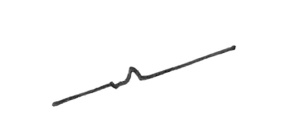             (นายวุฒิการณ์  อุปจักร์)                                                 ( นายชุมพล  สุทธิ )            นักวิชาการสาธารณสุขชำนาญการ                                         สาธารณสุขอำเภอเวียงสารายชื่อคณะกรรมการ กลุ่มคนดี มีคุณธรรม นำสุขภาพด้านสาธารณสุข อำเภอเวียงสา จังหวัดน่านรายชื่อสมาชิก “กลุ่มคนดี มีคุณธรรม นำสุขภาพด้านสาธารณสุข”ลำดับชื่อสกุลตำแหน่งระดับบทบาทหน้าที่หมายเลขโทรศัพท์1นายชุมพลสุทธิสาธารณสุชอำเภอ
(นักวิชาการสาธารณสุข)ชำนาญการพิเศษ ที่ปรึกษา08691145872นางอัญชลีพร   ตาดีนักวิชาการสาธารณสุขชำนาญการประธานกลุ่มฯ08955386263นายชิตพล   เปลี่ยนศรีนักวิชาการสาธารณสุขชำนาญการรองประธานฝ่ายวิชาการ009101245384นายนันทมิตร    นันทะเสนนักวิชาการสาธารณสุขชำนาญการ รองประธานฝ่ายบริหาร09185261655นางอรวรรณ  อัมพรสว่างพยาบาลวิชาชีพชำนาญการ นายทะเบียน09976172396นายผล  ใจคำนักวิชาการสาธารณสุขชำนาญการ ผู้ช่วยนายทะเบียน08995057277นางลำดวน  วงค์กองแก้วนักวิชาการสาธารณสุขชำนาญการ ประชาสัมพันธ์08766103278นางวนิดา   ยาใจนักวิชาการสาธารณสุขชำนาญการ ผู้ช่วยประชาสัมพันธ์ 09185869509ว่าที่ร้อยตรีพนสินธุ   อินสองใจนักวิชาการสาธารณสุขชำนาญการ เหรัญญิก095686902810นางคำดี   คำชื่นนักวิชาการสาธารณสุขชำนาญการ ผู้ช่วยเหรัญญิก081681900211นายเสด็จ  ทะลือนักวิชาการสาธารณสุขชำนาญการ เลขานุการ089633618412นายกรณ์พงศ์  ฐิติชัยธนาภัทร์นักวิชาการสาธารณสุขชำนาญการ ผู้ช่วยเลขานุการ089999277913นางสาวณัฐพร   อิ่นอ้ายนักวิชาการสาธารณสุขกรรมการo82759442314นายมงคล  ยศมาดีนักวิชาการสาธารณสุขชำนาญการ กรรมการ091853774015นางพัฒนา    โปร่งใจนักวิชาการสาธารณสุขชำนาญการ กรรมการ084378072016นายวินัย  ปันทะนะนักวิชาการสาธารณสุขชำนาญการ กรรมการ98585455817นายประยูร  คำยศนักวิชาการสาธารณสุขชำนาญการ กรรมการ093217832218นายชัชวาลย์  ศุภกุลหาญพนักงานสุขภาพชุมชนกรรมการ098806563119นางนารีพร  วรวัฒน์วิทยากุลนักวิชาการสาธารณสุขชำนาญการ กรรมการ064686499320นางสาวสรีย์พรไกรๆพบูลย์พยาบาลวิชาชีพปฎิบัติการกรรมการ081034307721นายสุรเชษฐ์    ทะนันไชยพนักงานสุขภาพชุมชนกรรมการ092752183922นางสาวสหัสา  ก้อนแก้วเจ้าพนักงานสาธารณสุขปฎิบัติงานกรรมการ096108102523นายทศพร    ปริกเพ็ชรนักวิชาการสาธารณสุขชำนาญการ กรรมการ086117732524นางประนอม  ใจคำนักวิชาการสาธารณสุขชำนาญการ กรรมการ064338886725นางจันทรา   อุเทธินักวิชาการสาธารณสุขชำนาญการ กรรมการ081724206326นางอารียา   สัตยดิษฐ์นักวิชาการสาธารณสุขชำนาญการกรรมการ0866565171ลำดับรพ.สต.เลขที่บัตรประชาชนชื่อสกุลตำแหน่งระดับสถานะ1สสอ.เวียงสานายชุมพลสุทธิสาธารณสุชอำเภอ(นักวิชาการสาธารณสุข)ชำนาญการพิเศษ สมาชิก43550700097686นายฉลองชัยสิทธิวังนักวิชาการสาธารณสุขชำนาญการ สมาชิก53550700002088นางสุพิณศิริเลิศนักวิชาการสาธารณสุขชำนาญการ สมาชิก63550700290681นายบรรจงจันทร์อินทร์นักวิชาการสาธารณสุขชำนาญการ สมาชิก73550900194723นายพิเชษฐคำยันต์นักวิชาการสาธารณสุขชำนาญการ สมาชิก83560300291361นายอดิเทพเพียรไพรงามเจ้าพนักงานสาธารณสุขชำนาญงาน สมาชิก93550700021825นายจำนงค์   จันทร์เพ็ญเจ้าพนักงานสาธารณสุขชำนาญงาน สมาชิก103550700032631นางระวีวรรณอ่อนตาพนักงานการเงินและบัญชีสมาชิก11รพ.สต.ขึ่ง3550700039961นางอัญชลีพร   ตาดีนักวิชาการสาธารณสุขชำนาญการสมาชิก123550700596372นายฤทธิกร  ไชยแก้วนักวิชาการสาธารณสุขชำนาญการ สมาชิก133550700136029นางดวงดาว    คำบางนักวิชาการสาธารณสุขชำนาญการสมาชิก143580200065868นางสมพร       ประสงค์พยาบาลวิชาชีพชำนาญการ สมาชิก153550700110283นางพัชรีพร   ปันทิพย์พยาบาลวิชาชีพชำนาญการ สมาชิก163550700137343นางพรพิมลคำเต็มพนักงานช่วยเหลือคนไข้สมาชิก173550700481711นางภัทราวดีคชหินพนักงานช่วยการพยาบาลสมาชิก183550700136126นางหอมหวลปันน้อยพนักงานบริการทั่วไปสมาชิก19รพ.สต.ไหล่น่าน3550700038213นายชิตพล   เปลี่ยนศรีนักวิชาการสาธารณสุขชำนาญการสมาชิก203550100042074นางพัทยา      ทองสุขพยาบาลวิชาชีพชำนาญการ สมาชิก213550700090401นางหอมหวลสุทธะพยาบาลวิชาชีพชำนาญการ สมาชิก223550700032720นางพรรณดวง   คงคำเปาเจ้าพนักงานสาธารณสุขชำนาญงานสมาชิก233550700481711นางพนมพรชาริกาพนักงานช่วยเหลือคนไข้ สมาชิก243550700512331นางสุพรรณอุตสาห์พนักงานบริการทั่วไปสมาชิก253550700486534นางสาวพัชรีภรณ์คันธยศพนักงานบริการทั่วไปสมาชิก26รพ.สต.ตาลชุม3550700306480นายพงษ์ชัย   หมื่นคำสีนักวิชาการสาธารณสุขชำนาญการ สมาชิก273550700113673นายจักรพันธ์  ศรีวิไชยนักวิชาการสาธารณสุขชำนาญการ สมาชิก283550700019103นางหัตถาภรณ์   คำนามะพยาบาลวิชาชีพชำนาญการ สมาชิก293920600744481นางวิลาภา   ยศมาดีพยาบาลวิชาชีพชำนาญการ สมาชิก301560600019008นางมาลินี  แซ่กือแพทย์แผนไทยปฎิบัติการสมาชิก311550300028702นายนิกร  พอใจเจ้าพนักงานทันตสาธารณสุขสมาชิก323550700379606นางภัทวิพรพันน้อยผู้ช่วยทันตแพทย์สมาชิก333550700382828นางวันดีด้วงลาพนักงานช่วยการพยาบาลสมาชิก343550700613455นางนงเยาว์หมื่นคำสีพนักงานช่วยเหลือคนไข้ สมาชิก353550700268642นางสุดาศรีวิราชพนักงานบริการทั่วไปสมาชิก363411500235190นายอ๊อดไชยหยวกคนสวนสมาชิก37รพ.สต.นาเหลือง3550700334467นายนันทมิตร    นันทะเสนนักวิชาการสาธารณสุขชำนาญการ สมาชิก383550100267467นางอารีรักษ์   ไชยธรรมพยาบาลวิชาชีพชำนาญการ สมาชิก393550100248209นางอรวรรณ  อัมพรสว่างพยาบาลวิชาชีพชำนาญการ สมาชิก403550700493191นายวีระยุทธ  ปานหล้านักวิชาการสาธารณสุขปฎิบัติการสมาชิก413550700586083นางเรียมพรวาทยะกรพนักงานช่วยการพยาบาลสมาชิก423550700601031นางกัลยาก้อนสมบัติพนักงานช่วยเหลือคนไข้สมาชิก433550700252703นางวันเพ็ญธรรมสละพนักงานบริการทั่วไปสมาชิก44รพ.สต.ส้าน3550700482890นายผล  ใจคำนักวิชาการสาธารณสุขชำนาญการ สมาชิก453520100698948นางสุมิดา   แก้วตินนักวิชาการสาธารณสุขชำนาญการ สมาชิก463550800121392นางสุภาพร   ปัญญาอินทร์พยาบาลวิชาชีพชำนาญการ สมาชิก473550700164545นางพัชนีอินใจพยาบาลวิชาชีพ ชำนาญการ สมาชิก483550700038863นางนารีรัตน์  วงศ์ภาดีเจ้าพนักงานสาธารณสุขปฎิบัติงานสมาชิก491559900141231นางสาวโศรยายศพิไชยเจ้าพนักงานทันตสาธารณสุขปฎิบัติงานสมาชิก503551100010068นางสุภีปินตาเขียวพนักงานช่วยการพยาบาลสมาชิก513550700287124นางจิราพรมะโนชัยพนักงานช่วยเหลือคนไข้สมาชิก523550700152962นางนวพรรณกันใจพนักงานบริการทั่วไปสมาชิก53รพ.สต.บ้านสันรุ่งเรือง3529900083229นางลำดวน  วงค์กองแก้วนักวิชาการสาธารณสุขชำนาญการ สมาชิก541559900042798นางกฤษณา มณีเพชรพยาบาลวิชาชีพ ปฏิบัติการสมาชิก553550700590226นางนภา   ขันธ์ทะยศเจ้าพนักงานสาธารณสุขชำนาญงานสมาชิก561550700067268นางสาวนาริน  ไชยโยเจ้าพนักงานทันตสาธารณสุขปฏิบัติงานสมาชิก571559900157439นางสาวนารีพรมังคละพยาบาลวิชาชีพปฏิบัติการสมาชิก583550700475702นางวาสนากองบุญเรืองพนักงานช่วยการพยาบาลสมาชิก593550700586083นายธนาธิปเต็มปันพนักงานช่วยเหลือคนไข้สมาชิก603550700518843นายไสวพรมรักษาพนักงานบริการทั่วไปสมาชิก613550700585907นางนิตญาต๊ะน้อยพนักงานผู้ช่วยทันตกรรมสมาชิก62รพ.สต.น้ำปั้ว334980063996นางวนิดา   ยาใจนักวิชาการสาธารณสุขชำนาญการ สมาชิก631550700059893นางสุธีรา  ยังธัญญาพยาบาลวิชาชีพ ปฏิบัติการสมาชิก643550100005616นางสาวภิษัชฌรัชต์  ศรีคำเจ้าพนักงานสาธารณสุขชำนาญงานสมาชิก653550700542655นางอัญชลีคำน้อยพนักงานช่วยเหลือคนไข้ สมาชิก663550700548360นางสมพรผลทิพย์พนักงานแพทย์แผนไทยสมาชิก673440600461077นางบุปผาทะริยะพนักงานบริการทั่วไปสมาชิก68รพ.สต.ยาบหัวนา3550700209352นายวิรุ่ง    ตันมาดีนักวิชาการสาธารณสุขชำนาญการ สมาชิก693550700286641นายอาคม  สมบัติแก้วเจ้าพนักงานสาธารณสุขชำนาญงานสมาชิก703550700161597นางนงนุชธาดาสิทธิ์พยาบาลวิชาชีพชำนาญการ สมาชิก713550700287124นางปราณีบัวแก้วพนักงานช่วยเหลือคนไข้ สมาชิก721550400060977นางสาวสันต์ฤทัยสิทธิโนเจ้าพนักงานทันตสาธารณสุขสมาชิก73รพ.สต.ปงสนุก3550700151478นางคำดี   คำชื่นนักวิชาการสาธารณสุขชำนาญการ สมาชิก743550700033327นางนารีพร  วรวัฒน์วิทยากุลนักวิชาการสาธารณสุขชำนาญการ สมาชิก753550700533117นางสาวพิกุล   วิลาศพยาบาลวิชาชีพชำนาญการ สมาชิก763550700152962นางฐิตินันท์ปัญญาอินทร์พนักงานช่วยเหลือคนไข้ สมาชิก773550700172131นางสาวทับทิมเผือแก้วพนักงานแพทย์แผนไทยสมาชิก783550700152067นกแก้วหลวงเทพพนักงานบริการทั่วไปสมาชิก79รพ.สต.อ่ายนาไลย3650801046326นายเสด็จ  ทะลือนักวิชาการสาธารณสุขชำนาญการ สมาชิก803550100589642นางสุภาวดี  จันทร์อินทร์นักวิชาการสาธารณสุขชำนาญการ สมาชิก813550700055835นางจงรักษ์  ใจจันทร์พยาบาลวิชาชีพชำนาญการ สมาชิก823550700482326นางศิริพร   กุณาพยาบาลวิชาชีพชำนาญการ สมาชิก841550700009764นางสาวพลับพึงอุตสาห์พนักงานช่วยเหลือคนไข้สมาชิก853550700475702นางสมศรีใจเย็นพนักงานช่วยการพยาบาลสมาชิก863550700534571นางละไมโปธิพนักงานแพทย์แผนไทยสมาชิก873550700518843นางศรีคำคำศิลาพนักงานบริการทั่วไปสมาชิก88รพ.สต.ส้านนาหนองใหม่3550100022749นายกรณ์พงศ์  ฐิติชัยธนาภัทร์นักวิชาการสาธารณสุขชำนาญการ สมาชิก891559900083788นางเนติกา  หทัยวิพุธพงศ์พยาบาลวิชาชีพ ปฎิบัติการสมาชิก903550700495550นางเพ็ญศรี   นุยศเจ้าพนักงานสาธารณสุขชำนาญงานสมาชิก913550700169687นางสาวมาลิวัลดวงมานีพนักงานช่วยเหลือคนไข้ สมาชิก923550700575103นางทองพูนคำชื่นพนักงานแพทย์แผนไทยสมาชิก933160600725298นายวิรัติภูมิโฉมพนักงานบริการทั่วไปสมาชิก94รพ.สต.บ้านยาบนาเลิม3550700617612นายสุรินทร์    กิ่งคำพนักงานสุขภาพชุมชนสมาชิก953550700170251นางวัฒนีเจริญศรีพนักงานช่วยเหลือคนไข้ สมาชิกนางสาวณัฐพร   อิ่นอ้ายนักวิชาการสาธารณสุขสมาชิก96นางบัวผันยอดเตียมพนักงานบริการทั่วไปสมาชิก97รพ.สต.แม่สาคร3560100750826นางภิญยา   ไปมูลเปี่ยมพยาบาลวิชาชีพ ชำนาญการสมาชิก983550100221521นายวินัย  ปันทะนะนักวิชาการสาธารณสุขชำนาญการ สมาชิก993550100204163นายไชยวัฒน์น้ำเย็นนักวิชาการสาธารณสุขปฏิบัติการ สมาชิก100นางพันธิพาไชยบุญเรืองพยาบาลวิชาชีพ ชำนาญการสมาชิก1013550700568191นางสุติการณ์หล้าคำจาพนักงานช่วยเหลือคนไข้ สมาชิก103รพ.สต.บ้านนาเคียน3550100701116นางพัฒนา    โปร่งใจนักวิชาการสาธารณสุขชำนาญการ สมาชิก1043550700276271นางเจียมจิตร  ขันทะพยาบาลวิชาชีพชำนาญการ สมาชิก1053550700311777นางหอมหวล   ปัญญานะพยาบาลวิชาชีพชำนาญการ สมาชิก1063550100778863นายสมคิด  พิมพบุตรนักวิชาการสาธารณสุขชำนาญการ สมาชิก1073660700309519นางนงเยาว์ปินตาติ๊บผู้ช่วยแพทย์แผนไทย สมาชิก1083550700448209นางทัณฑิการ์กองจักร์พนักงานช่วยเหลือคนไข้ สมาชิก1093550700040510นางนงเยาว์จำปาจินะพนักงานบริการทั่วไปสมาชิก1103550700100121นายคำปันคำพินิจคนสวนสมาชิก111รพ.สต.บ้านวังม่วง3559900092210นางสมปรารถนา นันทะเสนพยาบาลวิชาชีพชำนาญการ สมาชิก1123550700266305นางสุปริญญา  มูลศรีพยาบาลวิชาชีพปฏิบัติการสมาชิก1133550700360107นางนัฐกานท์กระแสโสมพนักงานช่วยการพยาบาลสมาชิก1143550700477489นางนฤมลอูปแก้วพนักงานช่วยเหลือคนไข้ สมาชิก1153550700395121นางเรี่ยมมหามิตรพนักงานบริการทั่วไปสมาชิก116รพ.สต.บ้านทุ่งผง3550100776850นายประยูร  คำยศนักวิชาการสาธารณสุขชำนาญการ สมาชิก1173550100778941นางสุธาทิพย์  ถาลายคำพยาบาลวิชาชีพชำนาญการ สมาชิก1183550700062289นางสาวปรียาภัทร์ศรีสวัสดิ์เจ้าพนักงานสาธารณสุขชำนาญงานสมาชิก1193550700440305นางสาวอัญชริกาป้องแก้วพนักงานช่วยเหลือคนไข้ สมาชิก1203550700433279นางสาวธัญพิชชาหลวงปราบพนักงานแพทย์แผนไทยสมาชิก1215520100068665นางสาวชนภาแซ่ฟุ้งพนักงานบริการทั่วไปสมาชิก122รพ.สต.บ่อหอย3550900207621ว่าที่ร้อยตรีพนสินธุ   อินสองใจนักวิชาการสาธารณสุขชำนาญการ สมาชิก1233550700477942นายชัชวาลย์  ศุภกุลหาญพนักงานสุขภาพชุมชนสมาชิก1241550700015489นางสาวศิริรักษ์  สมจิตร์พยาบาลวิชาชีพ ปฎิบัติการสมาชิก1251550700069619นางสาวนราเกตน์วงศ์ประดิพัทธ์พนักงานช่วยเหลือคนไข้ สมาชิก1261550700097604นางสาวอรอนงค์อุทังใขเจ้าพนักงานทันตสาธารณสุขสมาชิก1275550700008451นางสาวปราณีวงศ์ประดิพัทธ์พนักงานบริการทั่วไปสมาชิก128รพ.สต.บ้านป่าแพะ3550100432336นายมงคล  ยศมาดีนักวิชาการสาธารณสุขชำนาญการ สมาชิก1293550700518878นางสาวแพรวพรรณ  คำศิลาพยาบาลวิชาชีพชำนาญการ สมาชิก1301550600070712นางสาวชนัญชิดาไชยสารเจ้าพนักงานทันตสาธารณสุขสมาชิก1313550700617434นางบุษกรคำติ๊บพนักงานช่วยเหลือคนไข้ สมาชิก1325470800034225นางสบาไพรธิอ้ายพนักงานบริการทั่วไปสมาชิก133สสช.สาลี่1550700069619นางธนพรศรีวิชัยพนักงานช่วยเหลือคนไข้ สมาชิก1343550700608958นางนงนุชจันต๊ะมูลพนักงานบริการทั่วไปสมาชิก1351550700061171นางสาวสุริรักษ์เสาร์วงศ์พนักงานช่วยเหลือคนไข้สมาชิก136รพ.สต.บ้านห้วยไฟ-ตะเคียนทองนางศิริลักษณ์เตชนันท์นักวิชาการสาธารณสุขปฎิบัติการสมาชิก137นางสาวสรีย์พรไกรๆพบูลย์พยาบาลวิชาชีพปฎิบัติการสมาชิก1383550700625305นายสมบูรณ์   แซ่เล้าพนักงานสุขภาพชุมชนสมาชิก1393550700147713นางฐิติยาพรไชยมงคลพนักงานช่วยเหลือคนไข้ สมาชิก1401550700062099นายพิทักษ์พงษ์ไชยมงคลพนักงานบริการทั่วไปสมาชิก141สสช.ห้วยหยวก3550100326749นายสุรเชษฐ์    ทะนันไชยพนักงานสุขภาพชุมชนสมาชิก1423550700607862นายวิชัยแซ่เล้าพนักงานช่วยเหลือคนไข้ สมาชิก1431550700006609นายปรีชาโชติธนภัทรพนักงานบริการทั่วไปสมาชิก144สสช.ฮากฮาน3550700514015นางสาวสหัสา  ก้อนแก้วเจ้าพนักงานสาธารณสุขปฎิบัติงานสมาชิก1453550700147713นางนันทิกานต์จองคำพนักงานช่วยเหลือคนไข้ สมาชิก1463550700148434นายแทนบุญผลพนักงานทำความสะอาดสมาชิก147รพ.สต.แม่สา3550700032711นายทศพร    ปริกเพ็ชรนักวิชาการสาธารณสุขชำนาญการ สมาชิก1483550700060227นางสาวสาวดี   บุญรักษานักวิชาการสาธารณสุขชำนาญการ สมาชิก1493550700266593นางศิรินยา   เซ็นน้อยเจ้าพนักงานสาธารณสุขชำนาญงานสมาชิก1501559900108136นางสาวอารยา  ฝั้นปะละพยาบาลวิชาชีพ ปฏิบัติการ สมาชิก1513550700169687นางธัญพิชชาปิจดีพนักงานช่วยเหลือคนไข้ สมาชิก1523550700170251นางพรรณทิพย์เชียงทาพนักงานช่วยการพยาบาลสมาชิก1533760100226858นางสาวประนอมกุละวงค์พนักงานบริการทั่วไปสมาชิก1541559900043255นายอดิเรกสุภาพนักงานทำความสะอาดสมาชิก155รพ.สต.บ้านฝั่งหมิ่น3550700071067นางประนอม  ใจคำนักวิชาการสาธารณสุขชำนาญการ สมาชิก1563550700041940นางสาวพรทิพย์ธีระวานณิชยกุลพยาบาลวิชาชีพชำนาญการ สมาชิก1573550700031901นางศิริพันธ์  อินสองใจพยาบาลวิชาชีพปฏิบัติการ สมาชิก1583550700568191นางสาวกนกวรรณอินต๊ะเสนพนักงานช่วยเหลือคนไข้ สมาชิก1594550700001911นางจรูญเขื่อนแก้วพนักงานบริการทั่วไปสมาชิก1603550700568158นางมัณฑนาเชียงทองพนักงานแพทย์แผนไทยสมาชิก161รพ.สต.บ้านศรีนาชื่น3550100577806นางจันทรา   ชินายศนักวิชาการสาธารณสุขชำนาญการ สมาชิก1623550100778461นางกนกรัตน์  แปงกันทาพยาบาลวิชาชีพชำนาญการ สมาชิก1633550700448209นางนงนุชกองบุญพนักงานช่วยเหลือคนไข้สมาชิก1643550700445340นางจันทร์เพ็ญแสนอาทิตย์พนักงานแพทย์แผนไทยสมาชิก1651559900096693นางสาวเยาวภา ไชยเขียวพนักงานบริการทั่วไปสมาชิก166รพ.สต.บ้านทรายทอง3550700400940นางอารียา   สัตยดิษฐ์นักวิชาการสาธารณสุขชำนาญการสมาชิก1673550700031243น.ส.ธนัชพร   ริกากรณ์พยาบาลวิชาชีพ ชำนาญการสมาชิก1683550700130934นางสุภาพร   ป้อฝั้นพยาบาลวิชาชีพชำนาญการ สมาชิก1693550700040510นางกุลชลีวงค์กองแก้วพนักงานช่วยเหลือคนไข้ สมาชิก1701550700060182นางอภิสราอาวาทย์พนักงานแพทย์แผนไทยสมาชิก1713550700360581นายหริดปัญญายศพนักงานบริการทั่วไปสมาชิก